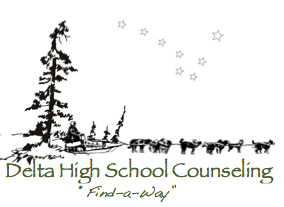 Senior Year @ Delta High SchoolSenior year is finally here, and it's full of things to do to get ready for college. Use this senior year planning list to keep track of your progress and upcoming deadlines for testing, admissions and financial aid.Sign up for the ACT or SAT (if you didn't take it as a junior, or if you aren't satisfied with your score, or if you've learned a lot since you first took it.)Delta High School Test Dates:ACTOctober 25, 2014		Registration Deadline: September 19, 2014February 7, 2015		Registration Deadline: January 9, 2015April 18, 2015			Registration Deadline: March 13, 2015SATNovember 8, 2014		Registration Deadline October 9, 2014December 6, 2014		Registration Deadline: Nov 6, 2014	May 2, 2015			Registration Deadline: April 6, 2015*Fee Waivers are available for both the ACT & SAT. Also covers college admission application costs.ACCUPLACER- FreeBy appointment at CAC building Call Stacey at 895-4605Given at the Career Advancement Center and used for students going into Certificate or Associate degree programs. 	ASVAB- FreeTuesday November 18, 2014 Sign up outside of Mrs. Pinkelman’s office. I can order the test any time a student wants to take it. The student can retake multiple times (some rules do apply). For students interested in Military Enlistment or Reserves.	WorkKeys- $18 per retake test	November 10-23rd. Retakes onlyOnly needed if using for attendance in a certificate program for Alaska Performance Scholarship or going into Construction Trades Apprenticeships.	ALEKSMathAnytime, AnywhereAfter registration and acceptance into UAF. See additional handout. Cannot register for classes until students have taken this assessment. WHAT’S AHEAD SENIOR YEARUAF Inside Out Day	Friday October 10, 2014 A onsite tour of the University of Alaska Fairbanks, opportunity to attend a college class, eat on campus, and hear a question and answer panel from professors and students. Students who attend have the opportunity to have the application fee ($50) waived! ONLY THOSE IN ATTENDANCE.Financial Aid Night	January- Date to be determinedGet help filling out the FAFSA (Free Application for Federal Student Aid); A required document for all students seeking government financial money. You can use last years tax info to get started! FAFSA completion date/ Scholarships/Free School Money DeadlineFebruary 15, 2015Schools that have private or academic scholarships require applications to be completed and turned in by this date. Must apply to the school before a student can access the scholarship application. Ft. Greely Senior Career Day- Sponsored by the DHS Booster Club	February or March- Date to be determined	Event includes a hands on budget demonstration workshop, job searching skills and an 	opportunity to network with employers about potential job opportunities. SENIOR YEAR GUIDEAugust – DecemberVisit with your school counselor to make sure you are on track to graduate and fulfill college admission requirementsConsider taking courses at a local university or community college (UAF-CTC Career Advancement Center Campus)Keep working hard all year; second semester grades can affect scholarship eligibilityAsk for personal references from teachers, school counselors, or employers early in the year or at least two weeks before application deadlines. Need completed resume before asking for a letter of recommendation. Visit with admissions counselors and/or military representatives who come to your high schoolRetake ASVAB/ WorkKeys if needed for your career planAttend a college fair (Carlson Center)Begin your college essay(s)Apply for admission at the colleges you've chosenAvoid common college application mistakesFind out if you qualify for scholarships at each college you have applied toStart the financial aid application processSee your school counselor for help finding financial aid and scholarshipsJanuary – MayIf you need it, get help completing the FAFSAAsk School Counselor in January to send first semester transcripts to schools where you applied. In May, they will need to send final transcripts to the college you will attend.Decide which college to attend, and notify the school of your decisionKeep track of and observe deadlines for sending in all required fees and paperworkNotify schools you will not attend of your decisionContinue to look for scholarship opportunitiesKeep track of important financial aid and scholarship deadlinesWatch the mail for your Student Aid Report (SAR)—it should arrive four weeks after the FAFSA is filedCompare financial aid packages from different schoolsSign and send in a promissory note if you are borrowing moneyNotify your college about any outside scholarships you receivedRegister for classesFill out housing application with deposit EARLYVisit the counseling website at huskycounseling.weebly.com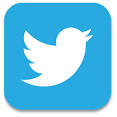 	@DJAKCOUNSELING